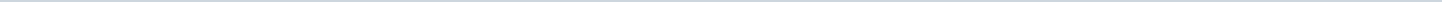 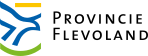 Provincie FlevolandAangemaakt op:Provincie Flevoland29-03-2024 07:26Besluitenlijsten5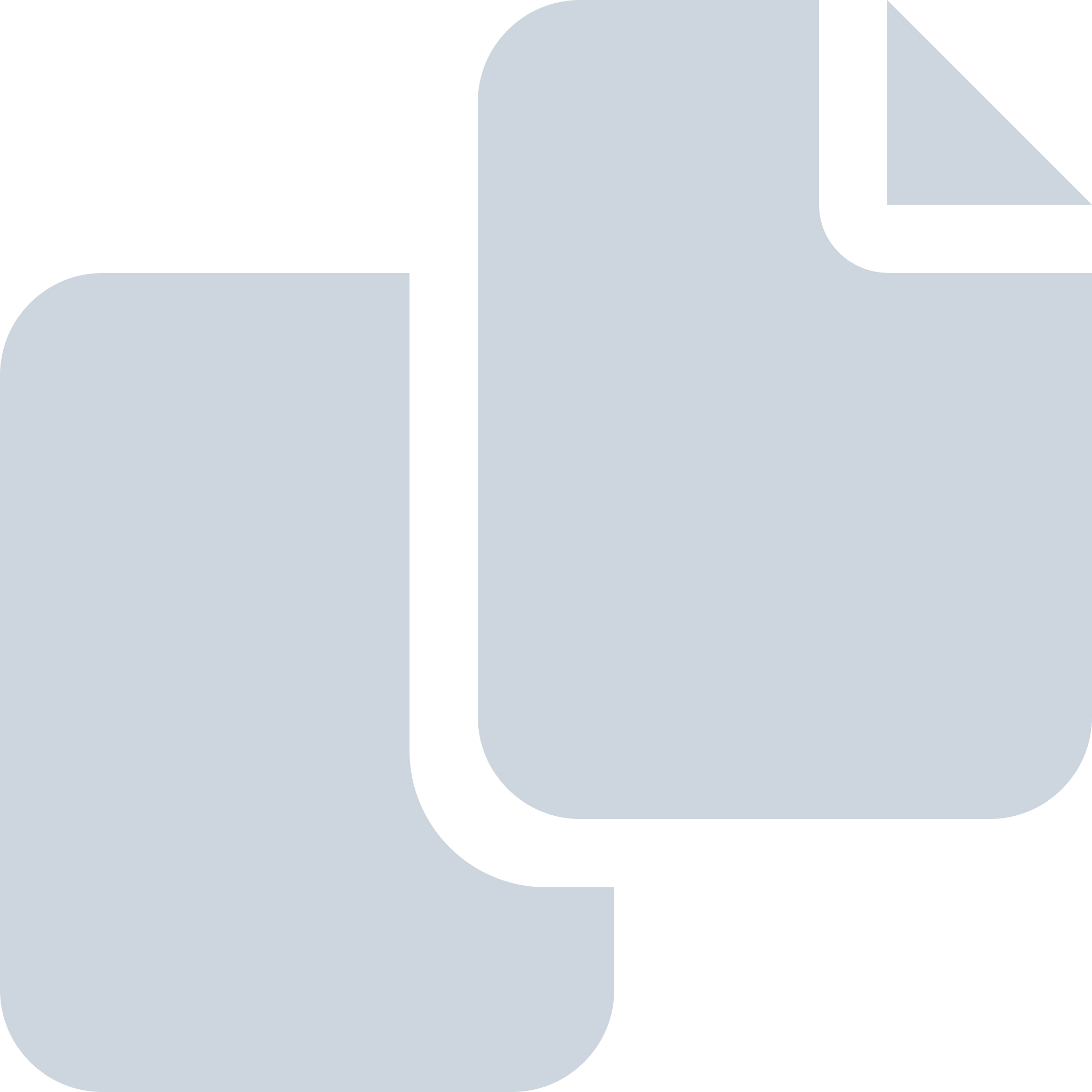 Periode: november 2016#Naam van documentPub. datumInfo1.Besluitenlijst vergadering van de Statencommissie Ruimte van 23 november 201623-11-2016PDF,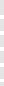 260,50 KB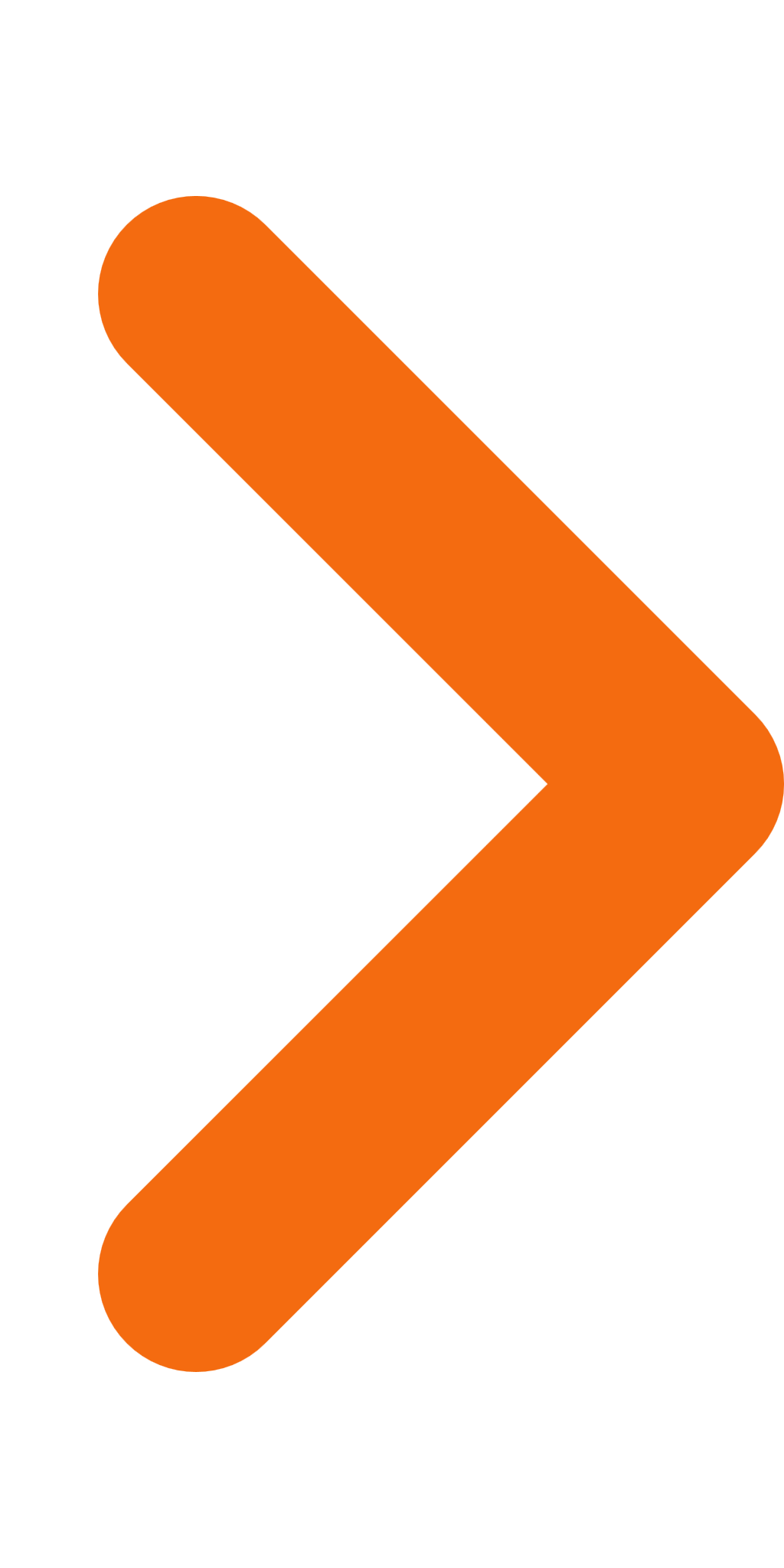 2.Besluitenlijst vergadering van de Statencommissie Bestuur van 23 november 201623-11-2016PDF,208,24 KB3.Besluitenlijst vergadering van de Statencommissie Economie van 16 november 201616-11-2016PDF,217,34 KB4.Besluitenlijst vergadering van de Statencommissie Duurzaamheid van 16 november 201616-11-2016PDF,132,91 KB5.Besluitenlijst van Provinciale Staten van Flevoland van 9 november 201609-11-2016PDF,1,48 MB